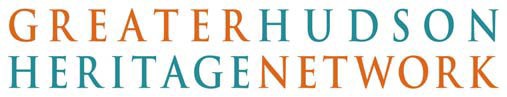 2015 Conservation Treatment Grant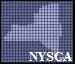 Program Application ChecklistListed below, in the order that they should appear, are the required documents for your application package. Use this checklist to ensure that your package is complete and in compliance with the Application Guidelines. Applications will be considered incomplete if these documents are not included.Incomplete application packages will not be reviewed.Your application package, made up of an original and seven (7) copies, must be postmarked on or before Monday, March 2, 2015 at 5:00 PM.Applicant Organization: 	Name and Title of Organization Official (please print):Signature:	Date:Application Package DocumentsApplicantOfficeUseApplication Cover SheetNarrative Project DescriptionConservator’s Condition ReportConservator’s Treatment Proposal & Cost EstimateConservator’s ResumeConservator’s Letter of Commitment, acknowledging AIC Code of Ethics, Guidelines and CommentariesProject BudgetVisual Support Material